水规总院关于请推荐水利水电工程水土保持技术审查与咨询专家的通知各有关单位：按照水利改革发展的总体思路和水土保持“强监管、补短板”的总体要求，结合水利水电工程前期工作及其技术审查的特点，为切实提高水利水电工程水土保持技术审查工作的质量和效率，我院决定对2010年建立的“水利水电工程水土保持前期工作咨询专家库”（水总环移〔2010〕774号）进行调整、更新，充实补充水土保持及其相关专业的专家。请各单位积极组织专家申报工作，经我院遴选后确定专家名单，现将有关事宜通知如下：一、各单位申报和推荐的专家条件1、原则上本次申报专家以水利水电工程勘察设计甲级单位从事水土保持相关工作的高级技术人员，以及各流域、各省（自治区、直辖市）从事水利水电工程水土保持相关生产、教学和科研的高级技术研究人员为主。2、专家应具有高级工程师（含高级工程师、副教授、副研究员）以上专业技术职称，每个单位总人数不超过6人，其中从事水土保持、林草建设、生态恢复工作的专家人数3-4人，从事工程地质、水工、施工、水文工作的专家总数不超过2人。3、水土保持、林草建设和生态恢复方面的专家应从事水土保持规划设计、教学、科研方面的工作5年以上，且主持编制大中型生产建设项目水土保持方案5项以上或主持大中型水土保持项目的规划设计工作2项以上或具有水土保持相关的规划、设计、论文及科研成果。工程地质、水工、施工、水文方面的专家从事本专业工作5年以上，且参与过大中型水利水电项目弃渣场勘察与设计、水土保持工程设计及相关工作。4、专家应品行端正，廉洁，守法，审查咨询工作中能够做到实事求是、独立、客观、公正。5、专家年龄应在65周岁以下（1955年9月30日以后出生），身体健康，能胜任技术审查工作。6、专家应为非公务员及参公管理人员。7、填写“水利水电工程水土保持审查与咨询专家申报表”（见附件），加盖所在单位公章，将盖章后的扫描件和表格word电子版发至下列指定邮箱。二、申报截止时间申报工作截止日期为2020年6月10日。三、联系人顾  苏  010-63206169  13521922739闫俊平（技术咨询）  010-63206236  18010025113         E-mail：gusu@giwp.org.cn邮寄地址：北京市西城区六铺炕北小街2-1号，邮编100120         水利部水利水电规划设计总院生态环境处附件水利水电工程水土保持技术审查与咨询专家申报表         工作单位   华中农业大学              姓    名  蔡崇法           水利部水利水电规划设计总院制填  表  说  明1、此表需加盖工作单位公章，并将盖章后文件扫描。2、填写时如内容较多，可用另纸附后。3、主要工作经历从参加工作之日算起。4、相关工作科研成果及获奖情况只填本人主持或主要参加完成的项目。5、主要业绩部分以本人在水利水电工程、水土保持及其相关领域主持或参加过的重大项目的规划、设计、审查、咨询、科研等业绩。6、表内容应如实填写，本单位推荐时需认真查验。7、申请人需提供一寸彩照1张，随表报送。基本情况：主要工作业绩：水土保持及其相关领域代表性论文与专著情况：水利水电工程、水土保持及其相关规划、设计、审查、咨询、科研成果及获奖情况：姓  名蔡崇法性  别性  别男男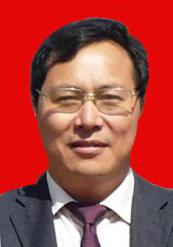 职  务职  称职  称教授教授出生日期1961.12身份证号身份证号42010619611119563x42010619611119563x党  派中国共产党是否在职是否在职是是毕业院校华中农业大学最高学历、学位最高学历、学位博士博士所学专业土壤学毕业时间毕业时间1986.71986.71986.71986.7现从事专业水土保持参加工作时间参加工作时间1986.71986.71986.71986.7现从事专业水土保持从事现专业时间从事现专业时间1986.71986.71986.71986.7工作单位华中农业大学资源与环境学院华中农业大学资源与环境学院华中农业大学资源与环境学院华中农业大学资源与环境学院华中农业大学资源与环境学院华中农业大学资源与环境学院华中农业大学资源与环境学院通讯地址湖北省武汉市狮子山特1号湖北省武汉市狮子山特1号湖北省武汉市狮子山特1号湖北省武汉市狮子山特1号邮 编邮 编430070联系电话027-87282137027-87282137传  真传  真027-87282137027-87282137027-87282137手  机1350718404913507184049E-mailE-mail55596731@qq.com55596731@qq.com55596731@qq.com主要工作简历1983年7月毕业于华中农业大学获土壤农化专业获学士学位，1986年7月获硕士学位，土壤学专业，研究方向土壤保护与区划，1998年7月获博士学位，土壤学专业，研究方向土壤侵蚀与水土保持，2002年8月－2003年7月美国国家泥沙实验室（NSL）博士后研究，研究方向，土壤侵蚀与水土保持。于1996年、2001年分别晋升为副教授、教授，2002年-2010年资源与环境学院院长，2003年-2019年华中农业大学学术委员会委员，2010-2016年农业部长江中下游耕地保育重点实验室主任，2004年华中农业大学水土保持研究中心主任。1999年被湖北省政府授予水土保持学科带头人。主要学术兼职教育部高等学校地理科学类专业教学指导委员会委员（2013-2022），教育部水土保持与荒漠化防治教材编写委员会委员（2006-），科技部地学领域国家重点实验室评估专家（2004,2009,2015），农业部耕地质量建设与管理专家组成员（2008-），国家土壤标准委员会委员（2004-），水利部生产建设水土保持方案评审专家（2007-）、教育部水土保持与生态环境中心学术委员会委员（2016-），《Journal of Soil and Water Conservation》副主编、《土壤学报》、《中国水土保持科学》、《水土保持学报》、《水土保持通报》、《亚热带水土保持学报》编委。中国土壤学会第十、十一、十二、十三届常务理事、中国水土保持学会第三、四、五届理事、湖北省土壤肥料学会第九、十、十一届理事长（2006-），湖北省水土保持学会第一、二届副理事长，湖北省有突出贡献专家（2007），湖北省土壤侵蚀与环境生态创新群体首席科学家(2015年)。1983年7月毕业于华中农业大学获土壤农化专业获学士学位，1986年7月获硕士学位，土壤学专业，研究方向土壤保护与区划，1998年7月获博士学位，土壤学专业，研究方向土壤侵蚀与水土保持，2002年8月－2003年7月美国国家泥沙实验室（NSL）博士后研究，研究方向，土壤侵蚀与水土保持。于1996年、2001年分别晋升为副教授、教授，2002年-2010年资源与环境学院院长，2003年-2019年华中农业大学学术委员会委员，2010-2016年农业部长江中下游耕地保育重点实验室主任，2004年华中农业大学水土保持研究中心主任。1999年被湖北省政府授予水土保持学科带头人。主要学术兼职教育部高等学校地理科学类专业教学指导委员会委员（2013-2022），教育部水土保持与荒漠化防治教材编写委员会委员（2006-），科技部地学领域国家重点实验室评估专家（2004,2009,2015），农业部耕地质量建设与管理专家组成员（2008-），国家土壤标准委员会委员（2004-），水利部生产建设水土保持方案评审专家（2007-）、教育部水土保持与生态环境中心学术委员会委员（2016-），《Journal of Soil and Water Conservation》副主编、《土壤学报》、《中国水土保持科学》、《水土保持学报》、《水土保持通报》、《亚热带水土保持学报》编委。中国土壤学会第十、十一、十二、十三届常务理事、中国水土保持学会第三、四、五届理事、湖北省土壤肥料学会第九、十、十一届理事长（2006-），湖北省水土保持学会第一、二届副理事长，湖北省有突出贡献专家（2007），湖北省土壤侵蚀与环境生态创新群体首席科学家(2015年)。1983年7月毕业于华中农业大学获土壤农化专业获学士学位，1986年7月获硕士学位，土壤学专业，研究方向土壤保护与区划，1998年7月获博士学位，土壤学专业，研究方向土壤侵蚀与水土保持，2002年8月－2003年7月美国国家泥沙实验室（NSL）博士后研究，研究方向，土壤侵蚀与水土保持。于1996年、2001年分别晋升为副教授、教授，2002年-2010年资源与环境学院院长，2003年-2019年华中农业大学学术委员会委员，2010-2016年农业部长江中下游耕地保育重点实验室主任，2004年华中农业大学水土保持研究中心主任。1999年被湖北省政府授予水土保持学科带头人。主要学术兼职教育部高等学校地理科学类专业教学指导委员会委员（2013-2022），教育部水土保持与荒漠化防治教材编写委员会委员（2006-），科技部地学领域国家重点实验室评估专家（2004,2009,2015），农业部耕地质量建设与管理专家组成员（2008-），国家土壤标准委员会委员（2004-），水利部生产建设水土保持方案评审专家（2007-）、教育部水土保持与生态环境中心学术委员会委员（2016-），《Journal of Soil and Water Conservation》副主编、《土壤学报》、《中国水土保持科学》、《水土保持学报》、《水土保持通报》、《亚热带水土保持学报》编委。中国土壤学会第十、十一、十二、十三届常务理事、中国水土保持学会第三、四、五届理事、湖北省土壤肥料学会第九、十、十一届理事长（2006-），湖北省水土保持学会第一、二届副理事长，湖北省有突出贡献专家（2007），湖北省土壤侵蚀与环境生态创新群体首席科学家(2015年)。1983年7月毕业于华中农业大学获土壤农化专业获学士学位，1986年7月获硕士学位，土壤学专业，研究方向土壤保护与区划，1998年7月获博士学位，土壤学专业，研究方向土壤侵蚀与水土保持，2002年8月－2003年7月美国国家泥沙实验室（NSL）博士后研究，研究方向，土壤侵蚀与水土保持。于1996年、2001年分别晋升为副教授、教授，2002年-2010年资源与环境学院院长，2003年-2019年华中农业大学学术委员会委员，2010-2016年农业部长江中下游耕地保育重点实验室主任，2004年华中农业大学水土保持研究中心主任。1999年被湖北省政府授予水土保持学科带头人。主要学术兼职教育部高等学校地理科学类专业教学指导委员会委员（2013-2022），教育部水土保持与荒漠化防治教材编写委员会委员（2006-），科技部地学领域国家重点实验室评估专家（2004,2009,2015），农业部耕地质量建设与管理专家组成员（2008-），国家土壤标准委员会委员（2004-），水利部生产建设水土保持方案评审专家（2007-）、教育部水土保持与生态环境中心学术委员会委员（2016-），《Journal of Soil and Water Conservation》副主编、《土壤学报》、《中国水土保持科学》、《水土保持学报》、《水土保持通报》、《亚热带水土保持学报》编委。中国土壤学会第十、十一、十二、十三届常务理事、中国水土保持学会第三、四、五届理事、湖北省土壤肥料学会第九、十、十一届理事长（2006-），湖北省水土保持学会第一、二届副理事长，湖北省有突出贡献专家（2007），湖北省土壤侵蚀与环境生态创新群体首席科学家(2015年)。1983年7月毕业于华中农业大学获土壤农化专业获学士学位，1986年7月获硕士学位，土壤学专业，研究方向土壤保护与区划，1998年7月获博士学位，土壤学专业，研究方向土壤侵蚀与水土保持，2002年8月－2003年7月美国国家泥沙实验室（NSL）博士后研究，研究方向，土壤侵蚀与水土保持。于1996年、2001年分别晋升为副教授、教授，2002年-2010年资源与环境学院院长，2003年-2019年华中农业大学学术委员会委员，2010-2016年农业部长江中下游耕地保育重点实验室主任，2004年华中农业大学水土保持研究中心主任。1999年被湖北省政府授予水土保持学科带头人。主要学术兼职教育部高等学校地理科学类专业教学指导委员会委员（2013-2022），教育部水土保持与荒漠化防治教材编写委员会委员（2006-），科技部地学领域国家重点实验室评估专家（2004,2009,2015），农业部耕地质量建设与管理专家组成员（2008-），国家土壤标准委员会委员（2004-），水利部生产建设水土保持方案评审专家（2007-）、教育部水土保持与生态环境中心学术委员会委员（2016-），《Journal of Soil and Water Conservation》副主编、《土壤学报》、《中国水土保持科学》、《水土保持学报》、《水土保持通报》、《亚热带水土保持学报》编委。中国土壤学会第十、十一、十二、十三届常务理事、中国水土保持学会第三、四、五届理事、湖北省土壤肥料学会第九、十、十一届理事长（2006-），湖北省水土保持学会第一、二届副理事长，湖北省有突出贡献专家（2007），湖北省土壤侵蚀与环境生态创新群体首席科学家(2015年)。1983年7月毕业于华中农业大学获土壤农化专业获学士学位，1986年7月获硕士学位，土壤学专业，研究方向土壤保护与区划，1998年7月获博士学位，土壤学专业，研究方向土壤侵蚀与水土保持，2002年8月－2003年7月美国国家泥沙实验室（NSL）博士后研究，研究方向，土壤侵蚀与水土保持。于1996年、2001年分别晋升为副教授、教授，2002年-2010年资源与环境学院院长，2003年-2019年华中农业大学学术委员会委员，2010-2016年农业部长江中下游耕地保育重点实验室主任，2004年华中农业大学水土保持研究中心主任。1999年被湖北省政府授予水土保持学科带头人。主要学术兼职教育部高等学校地理科学类专业教学指导委员会委员（2013-2022），教育部水土保持与荒漠化防治教材编写委员会委员（2006-），科技部地学领域国家重点实验室评估专家（2004,2009,2015），农业部耕地质量建设与管理专家组成员（2008-），国家土壤标准委员会委员（2004-），水利部生产建设水土保持方案评审专家（2007-）、教育部水土保持与生态环境中心学术委员会委员（2016-），《Journal of Soil and Water Conservation》副主编、《土壤学报》、《中国水土保持科学》、《水土保持学报》、《水土保持通报》、《亚热带水土保持学报》编委。中国土壤学会第十、十一、十二、十三届常务理事、中国水土保持学会第三、四、五届理事、湖北省土壤肥料学会第九、十、十一届理事长（2006-），湖北省水土保持学会第一、二届副理事长，湖北省有突出贡献专家（2007），湖北省土壤侵蚀与环境生态创新群体首席科学家(2015年)。1983年7月毕业于华中农业大学获土壤农化专业获学士学位，1986年7月获硕士学位，土壤学专业，研究方向土壤保护与区划，1998年7月获博士学位，土壤学专业，研究方向土壤侵蚀与水土保持，2002年8月－2003年7月美国国家泥沙实验室（NSL）博士后研究，研究方向，土壤侵蚀与水土保持。于1996年、2001年分别晋升为副教授、教授，2002年-2010年资源与环境学院院长，2003年-2019年华中农业大学学术委员会委员，2010-2016年农业部长江中下游耕地保育重点实验室主任，2004年华中农业大学水土保持研究中心主任。1999年被湖北省政府授予水土保持学科带头人。主要学术兼职教育部高等学校地理科学类专业教学指导委员会委员（2013-2022），教育部水土保持与荒漠化防治教材编写委员会委员（2006-），科技部地学领域国家重点实验室评估专家（2004,2009,2015），农业部耕地质量建设与管理专家组成员（2008-），国家土壤标准委员会委员（2004-），水利部生产建设水土保持方案评审专家（2007-）、教育部水土保持与生态环境中心学术委员会委员（2016-），《Journal of Soil and Water Conservation》副主编、《土壤学报》、《中国水土保持科学》、《水土保持学报》、《水土保持通报》、《亚热带水土保持学报》编委。中国土壤学会第十、十一、十二、十三届常务理事、中国水土保持学会第三、四、五届理事、湖北省土壤肥料学会第九、十、十一届理事长（2006-），湖北省水土保持学会第一、二届副理事长，湖北省有突出贡献专家（2007），湖北省土壤侵蚀与环境生态创新群体首席科学家(2015年)。1984年开始从事土壤侵蚀机理与水土保持技术的研究和科技推广工作，主持国家自然基金重点项目、支撑计划课题等国家级研究课题二十多项，参加水利部、农业部、环保部、科技部、国家自然基金委各类调研、咨询、评估等工作80余次。长期从事土壤侵蚀与水土保持研究工作，主要研究红壤、紫色土土壤侵蚀机理、过程与预测模型，在红壤结构与红壤侵蚀相互关系、坡地农林复合系统的结构与功能、土壤侵蚀退化与防治、耕地质量管理、农业面源污染控制等方面做了大量的研究工作。主要成果：1）系统研究了小流域土壤流失、养分流失及其对农业面源污染贡献，提出了基于GIS流域农业面源污染预测与评价方法，被广泛应用。2）深入研究了南方主要土壤侵蚀规律，建立了土壤可蚀性的定量指标，构建了坡地农林复合经营、沟道生态工程防护、流域水肥管理为主要技术措施的清洁小流域建设理论，并在三峡库区、丹江库区、以及江南丘陵区得到应用。3）通过对工程建设复垦地、土地整理区土壤的调查研究，发现表土废弃与破坏、土体构型的扰动与污染、地理景观单元破碎化、大棚栽培土壤施肥管理等是目前人类活动对土壤资源的主要影响形式，依此形成了保护利用对策的相关专利。4）阐明了红壤和紫色土丘陵区坡面土壤侵蚀主要过程及影响因子，初步提出了南方红壤带北部低丘岗区农林复合发展模式与技术研究体系，开展了红壤侵蚀阻控关键技术研究。在国内外学术期刊上发表研究论文200多篇，其中SCI论文60多篇。序号题          目发表时间刊物名称国    别1 Estimating interrill soil erosion from aggregate stability of Ultisols in subtropical China2008年Soil and Tillage ResearchElsevier出版总部地址荷兰2Linking soil thickness and plot-scale hydrological processes on the sloping lands in the Three Gorges Area of China: A hydropedological approach 2011年Hydrological processes,John Wiley & Sons出版总部地址美国3 Mechanical properties and soil stability affected by fertilizer treatments for an Ultisol in subtropical China 2012年Plant and Soil..Springer出版总部地址荷兰4Aggregate Mechanical Stability and Relationship With Aggregate Breakdown Under Simulated Rainfall2013,年Soil Science,Wolters Kluwer出版总部荷兰5 Partial least squares regression for linking aggregate pore characteristics to the detachment of undisturbed soil by simulating concentrated flow in Ultisols (subtropical China)2015年Journal of HydrologyElsevier出版总部地址荷兰6The effect of Bahiagrass roots on soil erosion resistance of Aquults in subtropical China2017年GeomorphologyElsevier出版总部地址荷兰7Effects of erosion degree and rainfall intensity on erosion processes for Ultisols derived from quaternary red clay 2017年Agriculture, Ecosystems and EnvironmentElsevier出版总部地址荷兰8A Novel and Facile Method for Characterizing Shrinkage Geometry along the Granitic Soil Profile2018年 Soil Science Society of America Journal美国9Effects of soil type and rainfall intensity on sheet erosion processes and sediment characteristics along the climatic gradient in central-south China., 2018年Science of the Total EnvironmentElsevier出版总部地址荷兰10Dynamic study of infiltration rate for soils with varying degrees of degradation by water erosion2019年International Soil and Water Conservation Research世界水土保持协会，中国序号获  奖  课  题奖 项 名 称获奖级别批 准 机 关批准时间1三峡水库（湖北）移民安置规划开发性移民安置对策与方法二等奖长江水利委员会1992年2南方红黄壤改良技术与示范推广南方红黄壤改良技术与示范推广二等奖江西省政府2002年3棕红壤综合改良技术与示范推广棕红壤综合改良技术与示范推广二等奖湖北省政府2003年4雷竹的栽培与推广雷竹的水土保持效益与推广二等奖湖北省政府2008年5土壤障碍因素调查及中低产田改良技术示范土壤障碍因素调查及中低产田改良技术示范二等奖农业部2016年6复杂景观环境下土壤水蚀机理与过程模拟复杂景观环境下土壤水蚀机理与过程模拟二等奖教育部2019年所在单位审核推荐意见：蔡崇法同志长期从事水土保持教学、科研、科技服务等工作，在土壤侵蚀规律和水土保持措施效益等方面有很深的造诣，特推荐为中国水土保持学会生产建设项目水土保持方案编制单位水平评价专家库专家，同时推荐为生产建设项目水土保持监测单位水平评价专家库专家。盖  章                                                       年   月   日水利部水利水电规划设计总院认定意见：                                                       年   月   日